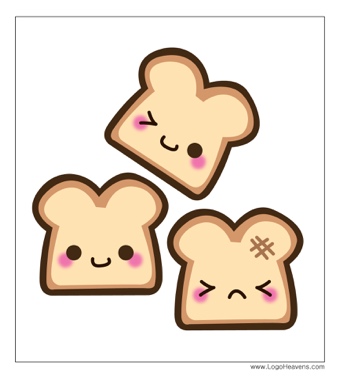 Hello everyone, this is your instructor, Jenn Greiving, with some quick tips on how to succeed in my classes. The best way to remember these tips is the acronym BREAD. Why bread? Because like Oprah, I LOVE BREAD. First is B which stands for BE present in class! Whether you’re in an online class or a face to face class, this means that you’re prepared and involved. Can’t be present in a face-to-face class? Send me an email to let me know so I don’t worry. I’m a mom. I worry. It’s what I do. R in bread stands for READ the assigned readings. It’s hard to be present in class when you have no clue what we’re talking about. My responsibility is to be prepared to dig deep into the readings – your job is to have a basic idea of the readings so you can make deeper connections along with the rest of us. Talk to me if you have trouble accessing a textbook – we often have extra copies in the Auraria Library that you can read there. E stands for EXTRA CREDIT. Book your writing center appointments NOW based on semester due dates. You can earn 5 points of extra credit on your major writing assignments by visiting the writing center and submitting proof of your visit on Canvas. I also offer other extra credit opportunities throughout the semester – I know sometimes life gets in the way and even good students need a little help. A stands for ASK QUESTIONS AND COMMUNICATE- ask questions in class and at office hours. If I know where you have questions, I can focus my teaching and instruction. If you need help reading scholarly articles, help with writing a paper, or help with APA formatting? That’s what I’m here for! Come see me at office hours! D stands for DON’T FORGET TO CHECK CANVAS AND SCHOOL EMAIL – this is how I’ll communicate with you. Check your settings on Canvas to make sure you get notified when there’s a change in due dates, or if there’s an extra credit or service learning opportunity. SO – welcome to my class, and remember that I love BREAD – Be present, Read the Readings, do the Extra Credit, Ask Questions, and Don’t forget to check Canvas and school email. I look forward to seeing you in class – have a great day! 